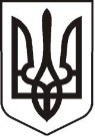 У К Р А Ї Н АЛ У Г А Н С Ь К А    О Б Л А С Т ЬП О П А С Н Я Н С Ь К А    М І С Ь К А    Р А Д АШ О С Т О Г О   С К Л И К А Н Н ЯРОЗПОРЯДЖЕННЯміського  голови«04» липня 2019 року                  м. Попасна                           №02-02/ 139Про перерозподіл бюджетних призначень У зв’язку з виробничою необхідністю та фінансуванням видатків,  відповідно до п.7 ст. 23 Бюджетного Кодексу України, керуючись п.20 ч.4 ст. 42 Закону України «Про місцеве самоврядування в Україні»:В межах обсягу  призначень по загальному фонду міського бюджету здійснити помісячний перерозподіл видатків:Контроль за виконанням даного розпорядження покласти на  начальника фінансово – господарського відділу – головного бухгалтера виконавчого комітету Попаснянської  міської ради (Омельченко Я.С.).Міський голова                                                                     Ю.І.Онищенко  Омельченко, 21737Виконавчий комітет Попаснянської міської ради:Виконавчий комітет Попаснянської міської ради:Виконавчий комітет Попаснянської міської ради:КЕКВЛипень 201902160302240-1930002160302210+19300